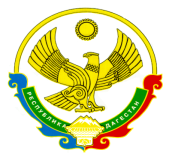 РЕСПУБЛИКА ДАГЕСТАНМУНИЦИПАЛЬНОЕ КАЗЕННОЕ ОБЩЕОБРАЗОВАТЕЛЬНОЕ УЧРЕЖДЕНИЕ « СТЕПНОВСКАЯ ООШ» КИЗЛЯРСКОГО РАЙОНА368808. РД. Кизлярский район, с. Степное					т. 89222854765	                                                                      ПРИКАЗОб отчислении и выдаче аттестатов по итогам 9-го классаНа основании пункта 1 части 1 статьи 61 Федерального закона от 29.12.2012 № 273-ФЗ «Об образовании в Российской Федерации», решения педагогического совета МКОУ «Степновская ООШ»  (протокол от 13.06.2020 № 7)ПРИКАЗЫВАЮ:Отчислить обучающихся в связи с получением образования (завершением обучения) по программе основного общего образования по списку:Зейнадинову Айгану АдельхановнуЗейнадинову Айнару АдельхановнуИсаева Амира ПазиевичаКаримуллаеву Шуайнат МагомедовнуМирзоеву Гульшан АйдыновнуНурбагандова Зубайругаджи Рамазановича. Выдать аттестат об основном общем образовании учащегося выпускникам  9 класса 15 июня 2020 года.Ознакомить с настоящим приказом педагогических и административных работников под подпись.4. Контроль исполнения настоящего приказа оставляю за собой.С приказом ознакомлены:Заместитель директора по УВР Кузьмина Е.И.Кл руководитель 9  класса Катаева М.И.15.06.2020№ 96Директор школы Карагулова З.Р.